Наша «Киноакадемия 162» работает на «отлично»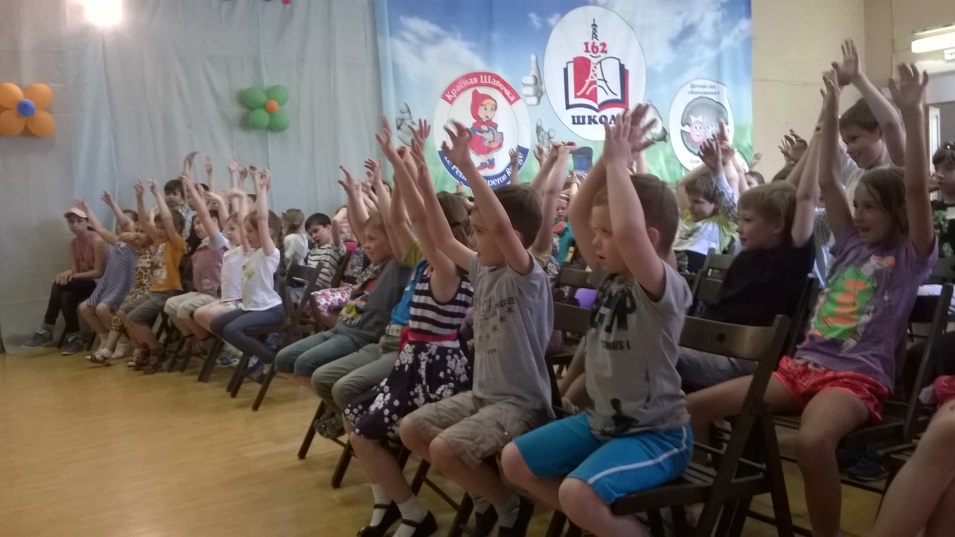 УРА!!! ЛЕТО!!!Открытие «Киноакадемии 162»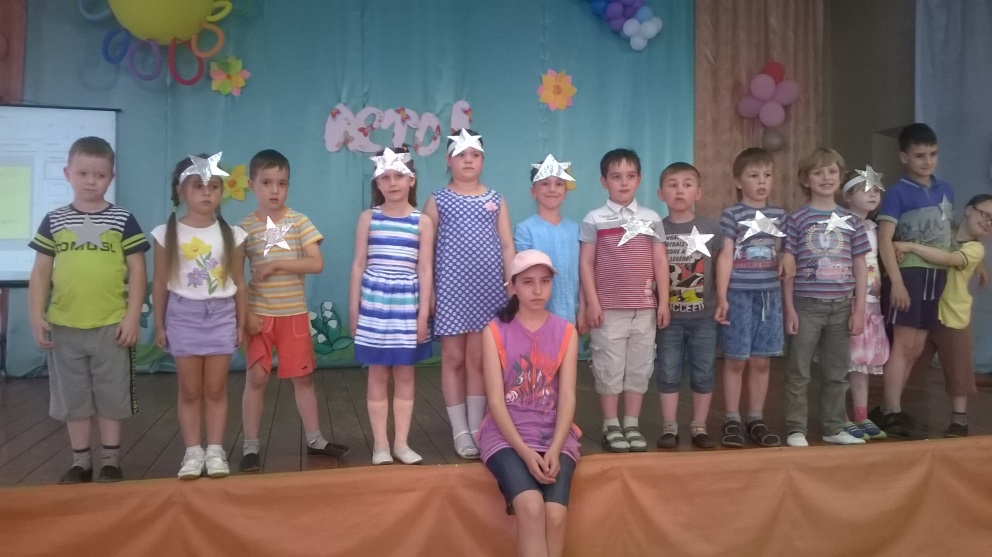 Мы- «ЗВЁЗДОЧКИ»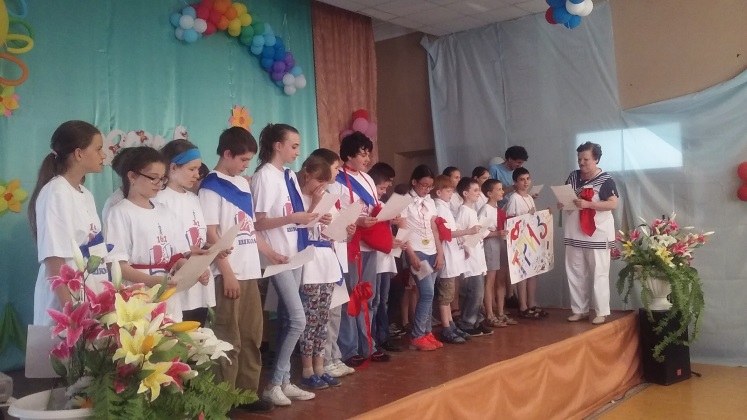 Визитка кино группы «ТРИЗ»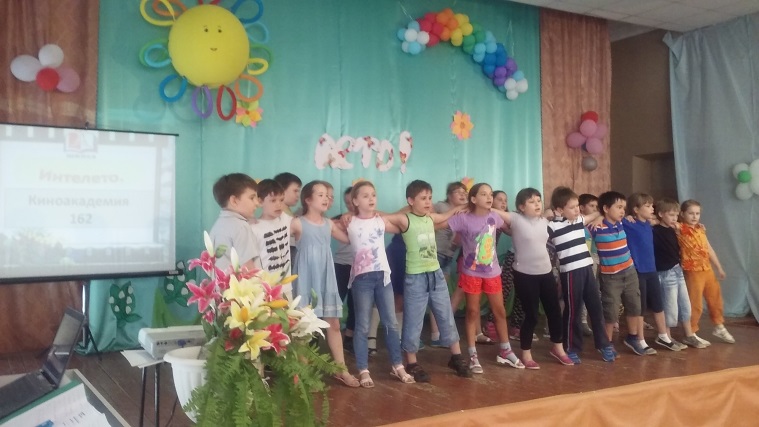 Визитка кино группы «Каравелла»Интересный отдых каждый день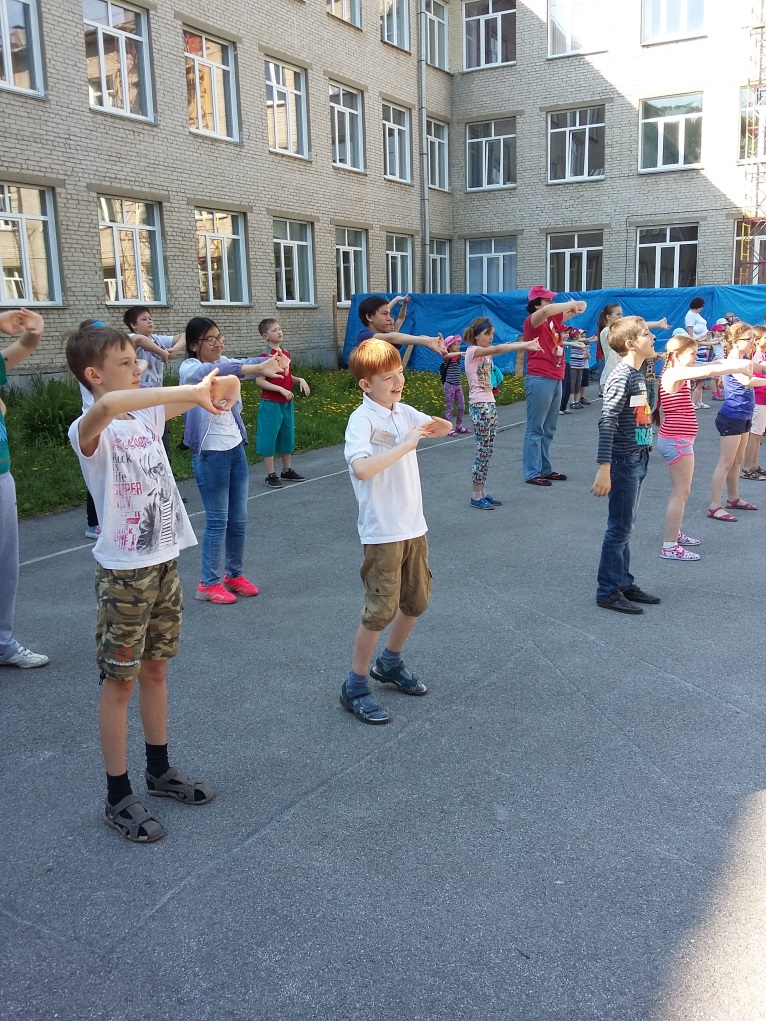 День начинается со спортивно-танцевальной разминкиИнтересные предметные занятия каждый день 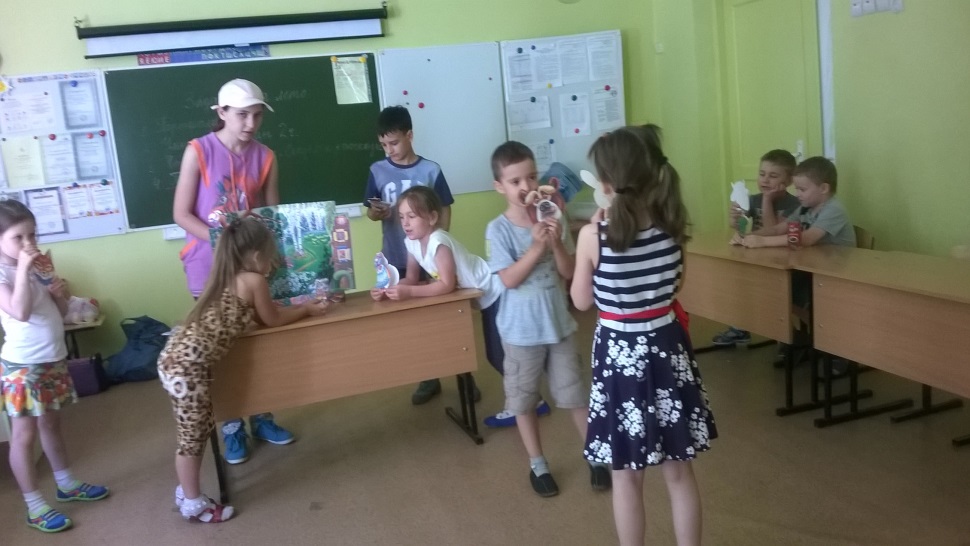 Мы- режиссёры  и сценаристы, и актёры.(«Звёздочки)Киногруппа «ТРИЗ» решает, изобретает, учится…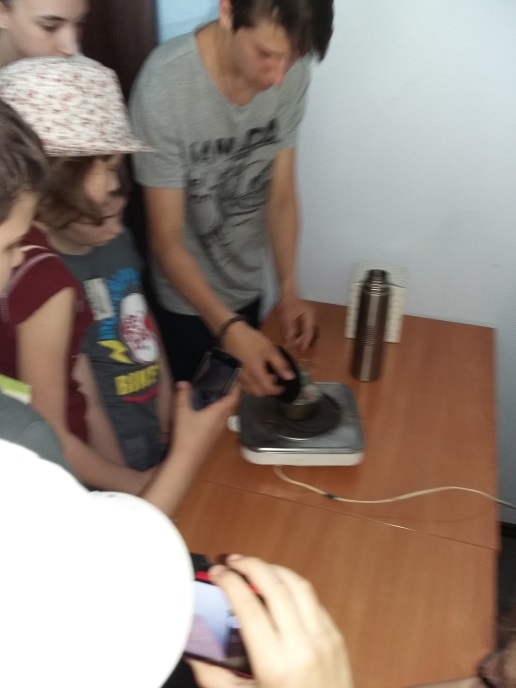 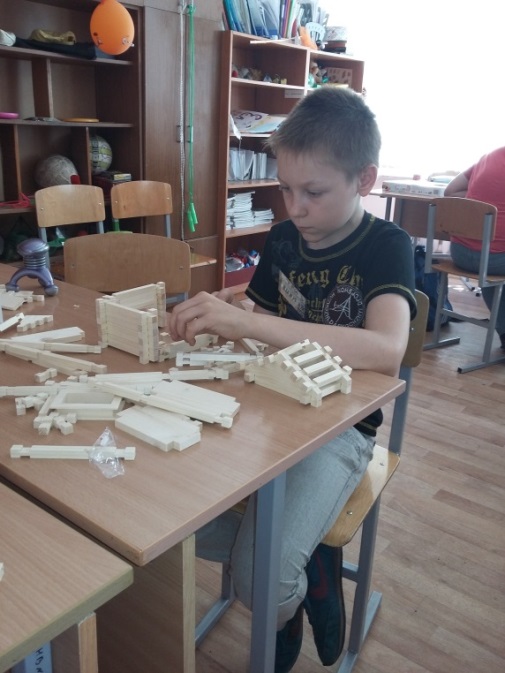 Изобретатель 8А- Гудченко              Архитектурная задачаЛеонид демонстрирует«двигатель Стирлинга»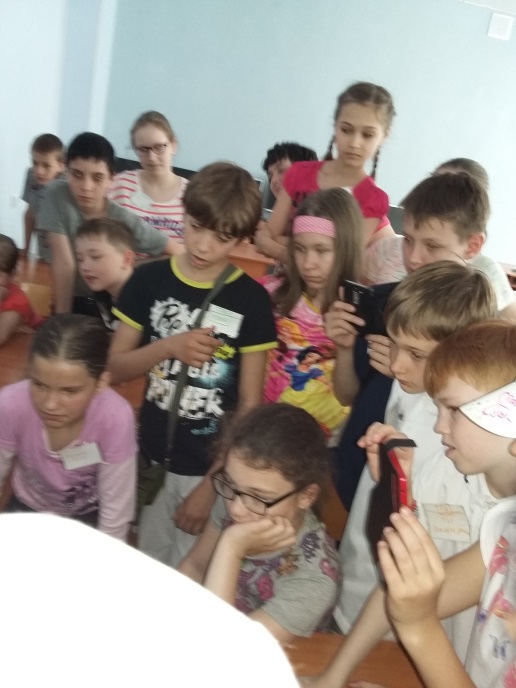 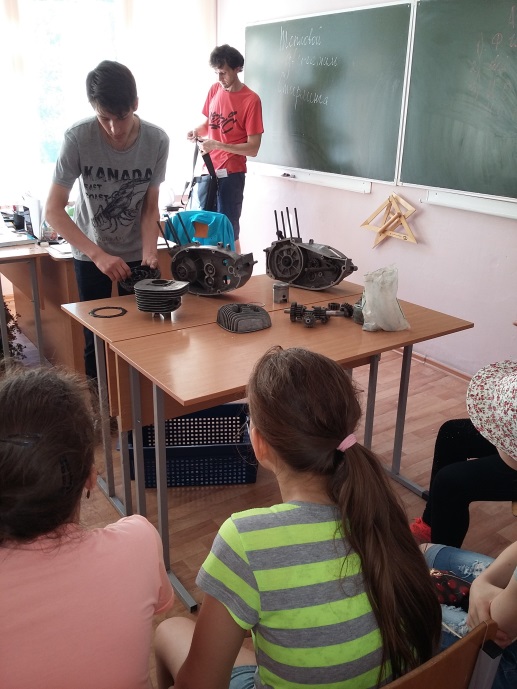 Благодатные зрители                     Мастер класс «Устройство Электродвигателя»                         Киногруппы ТРИЗ                             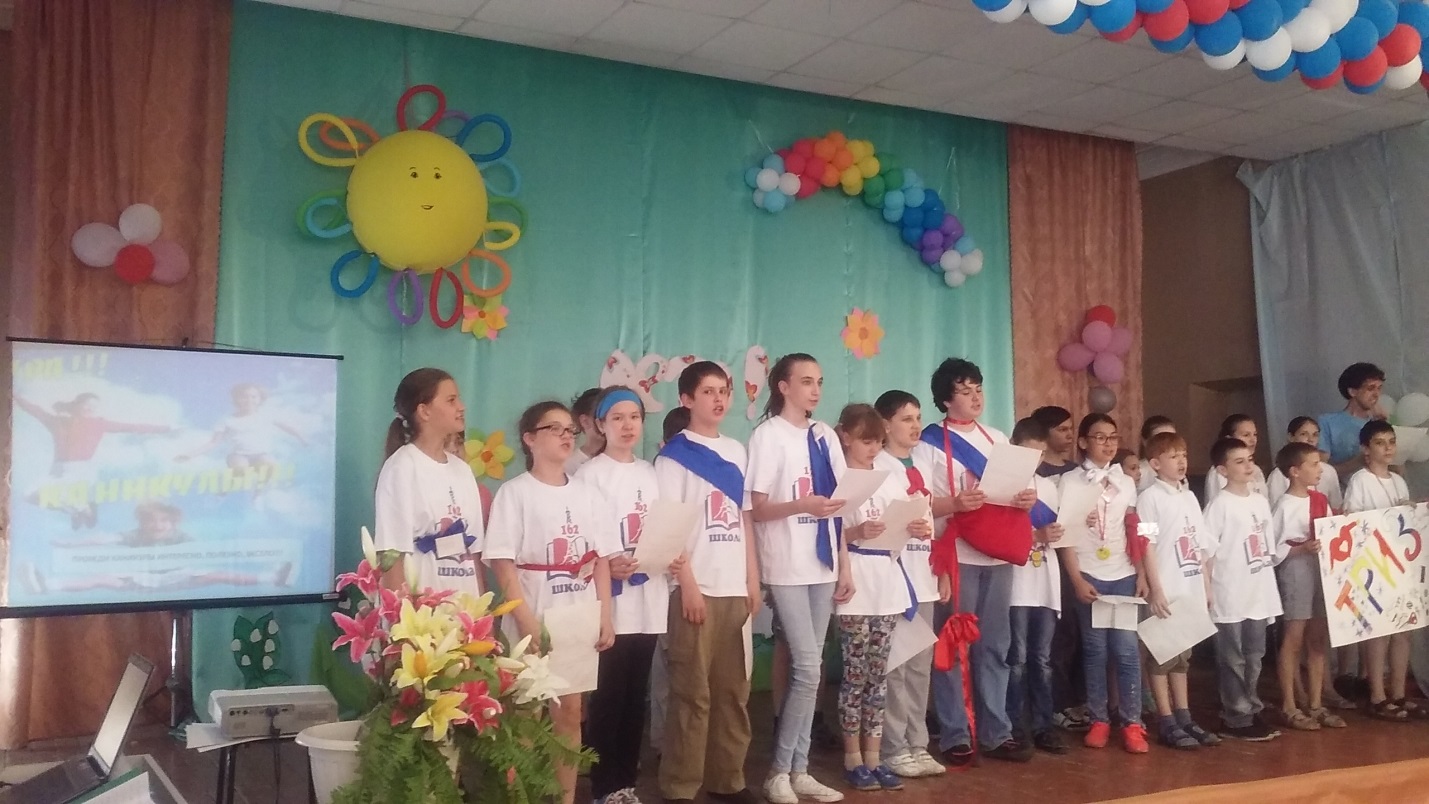 Дружная киногруппа «ТРИЗ»- решает любые задачи творчески, изобретательно и дружно!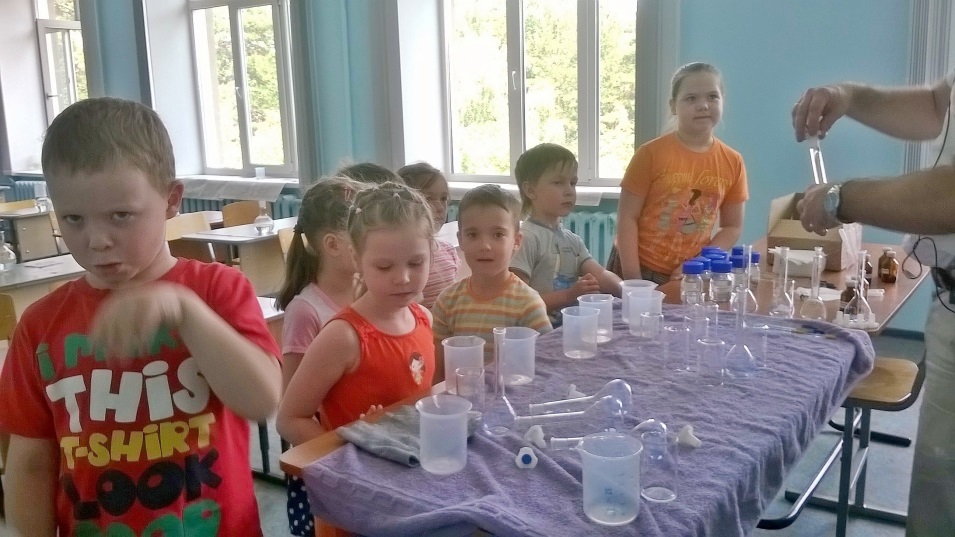 «Занимательная химия»- занимает всё внимание ребят. Очень познавательно и интересно!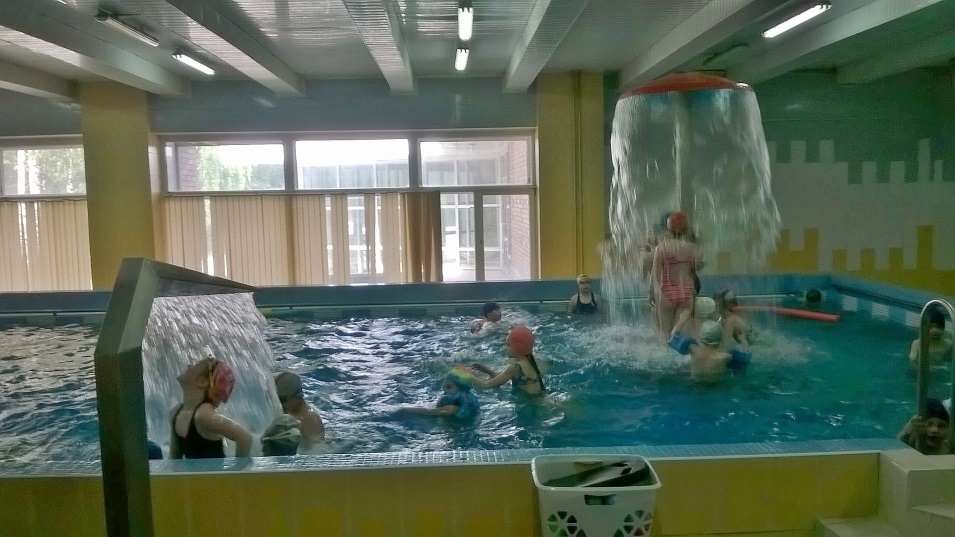 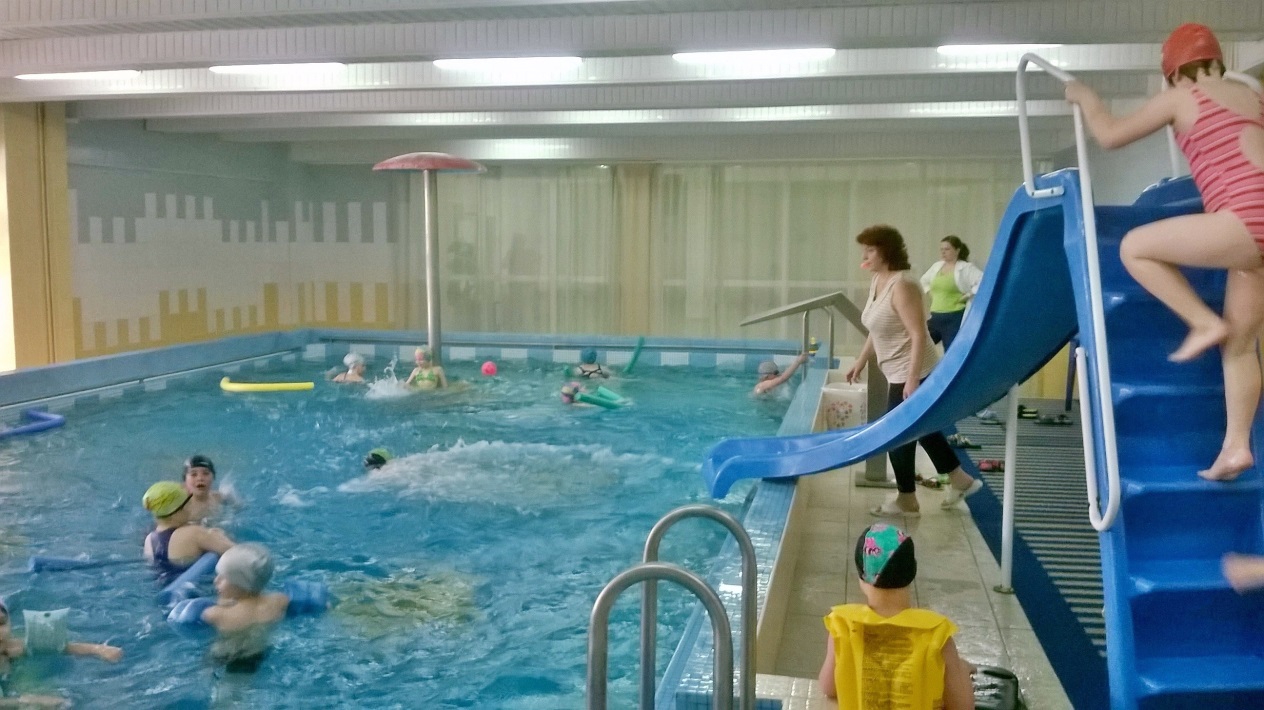 Вода –это здорово! Лето-на отлично!Занимательный досуг- нам в нём участвовать интересно и весело!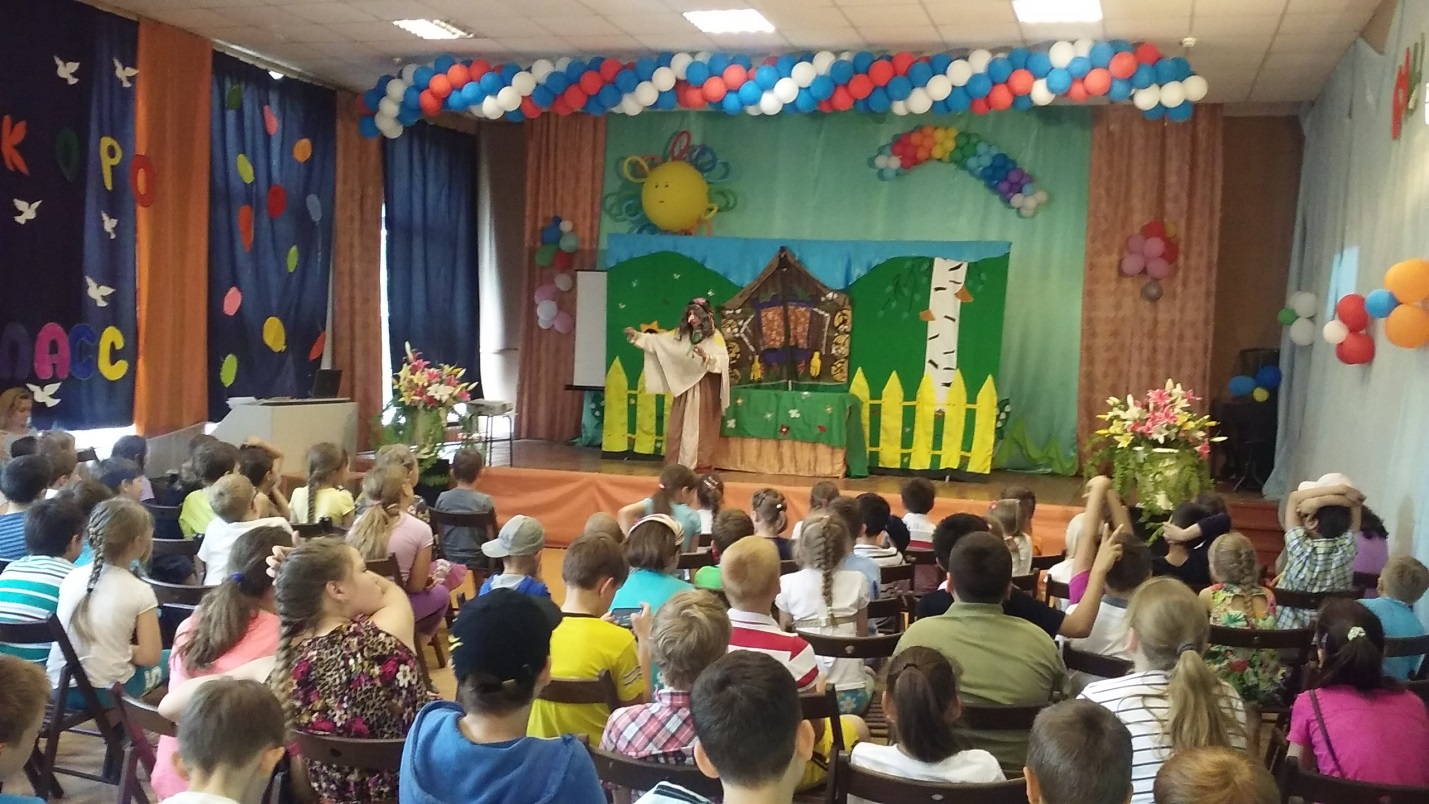 К нам приезжают настоящие актёры - интересно,Мы учимся актёрской игре…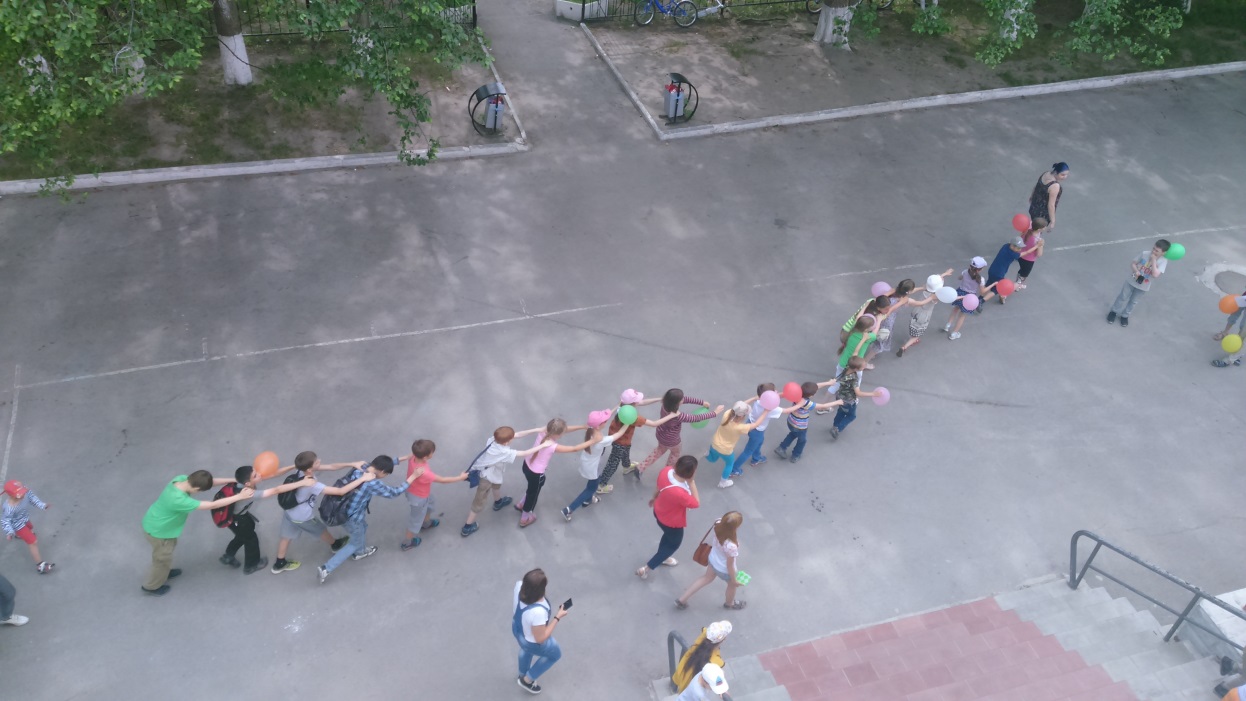 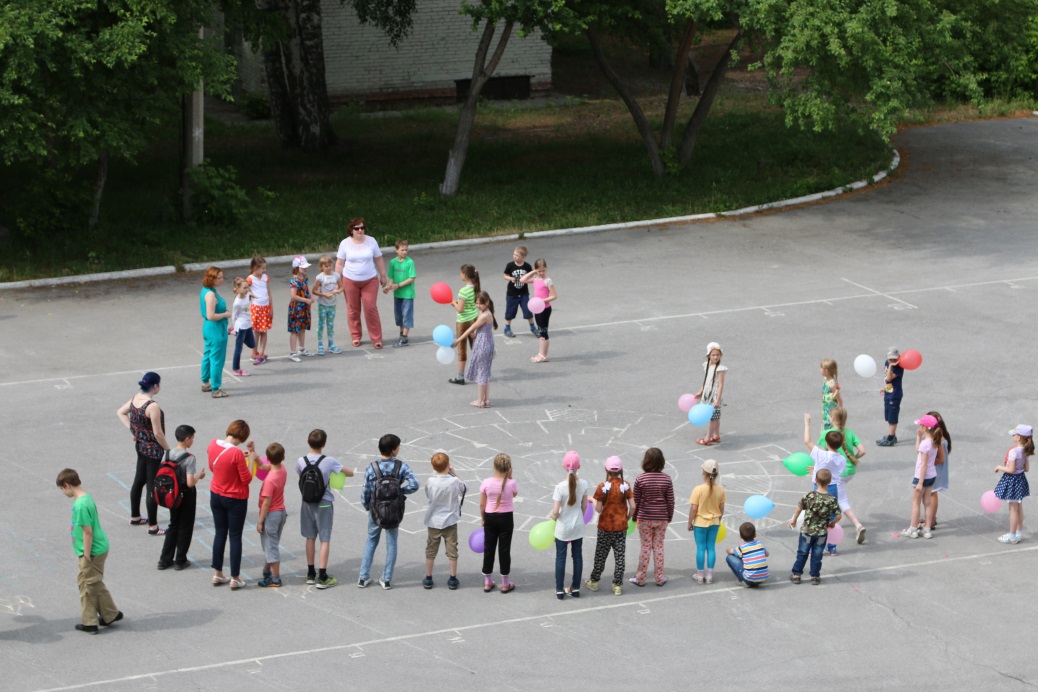 Поезд «Именинников»: Вперёд за подарками!Фильм, Фильм, Фильм!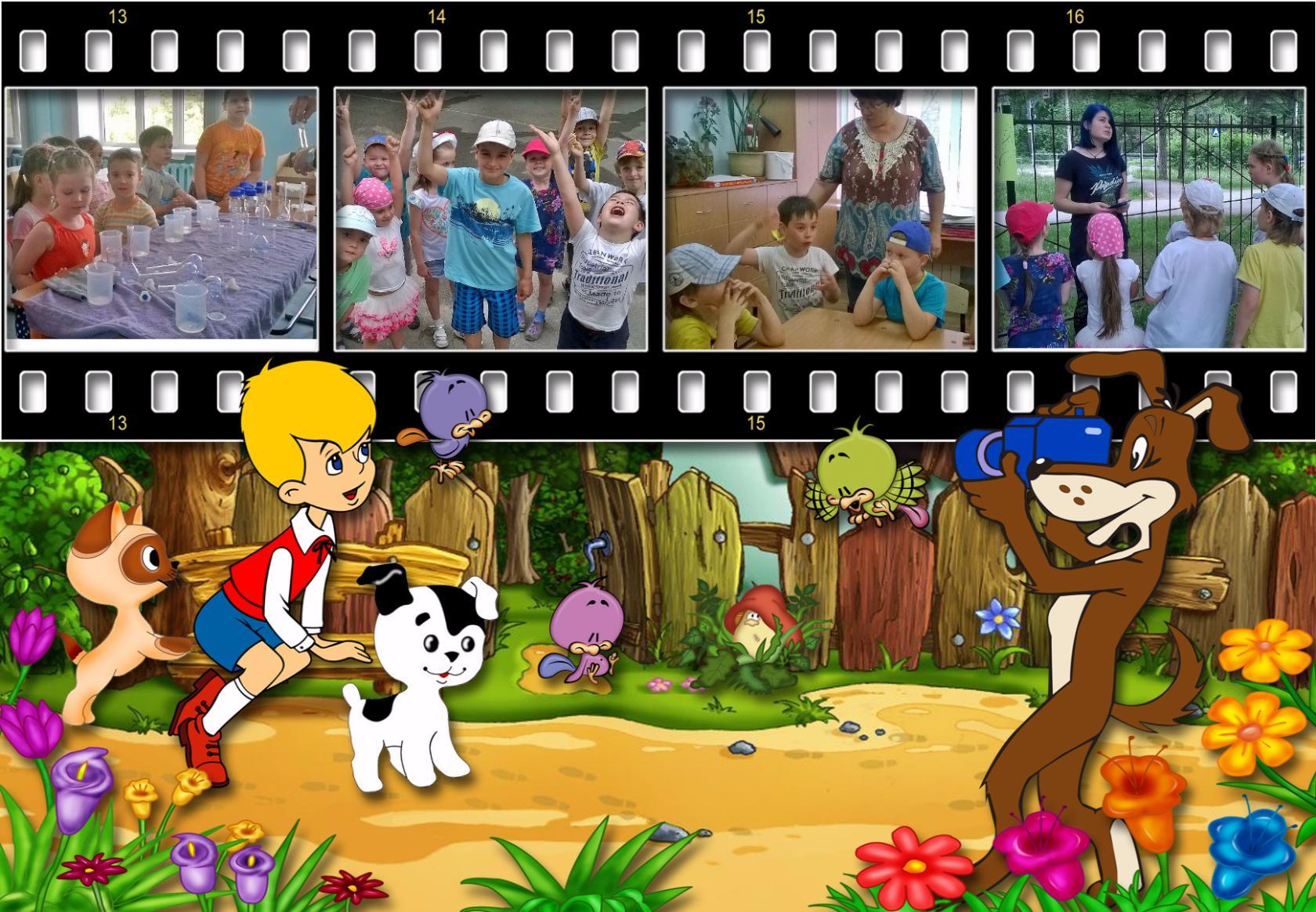 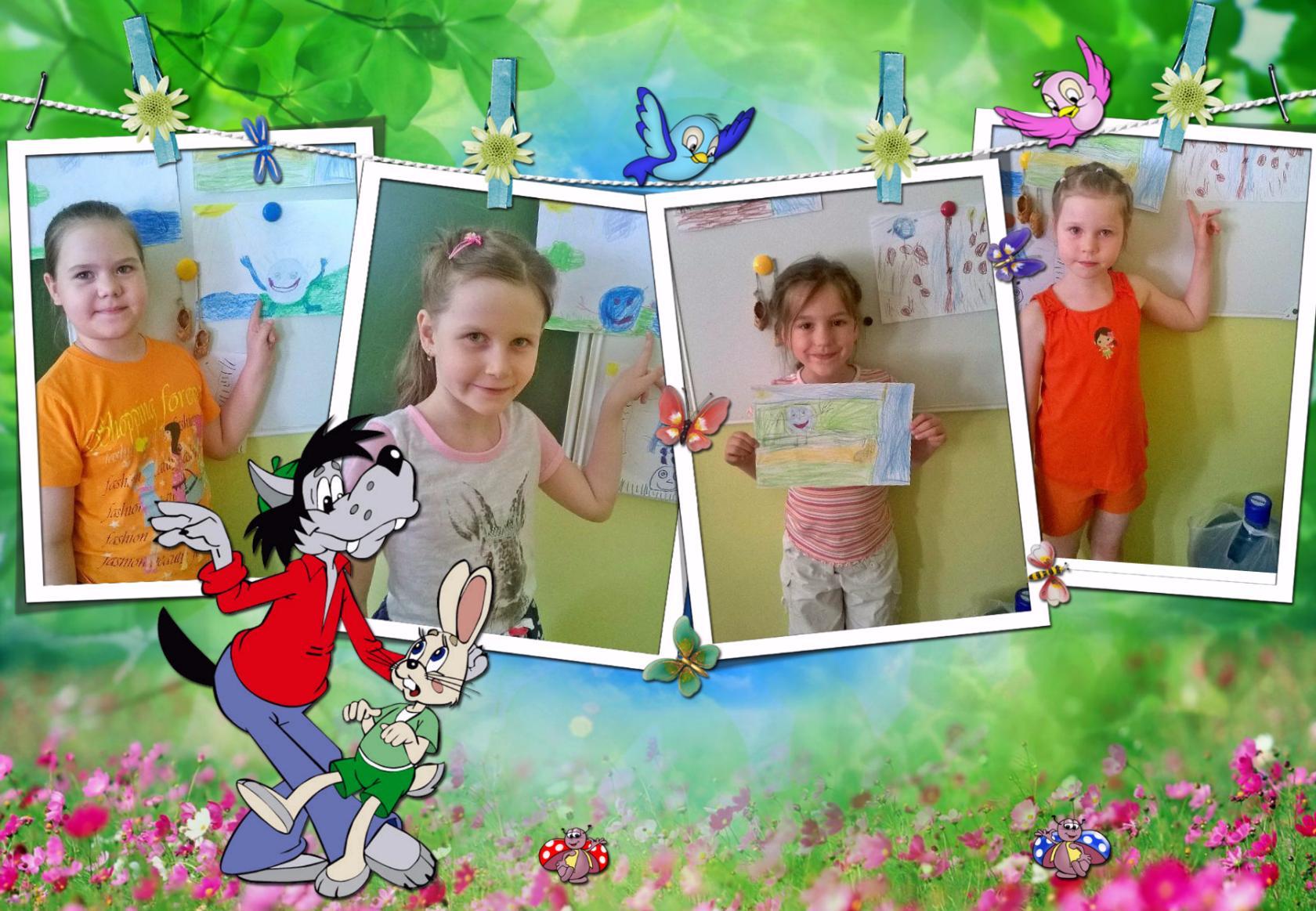 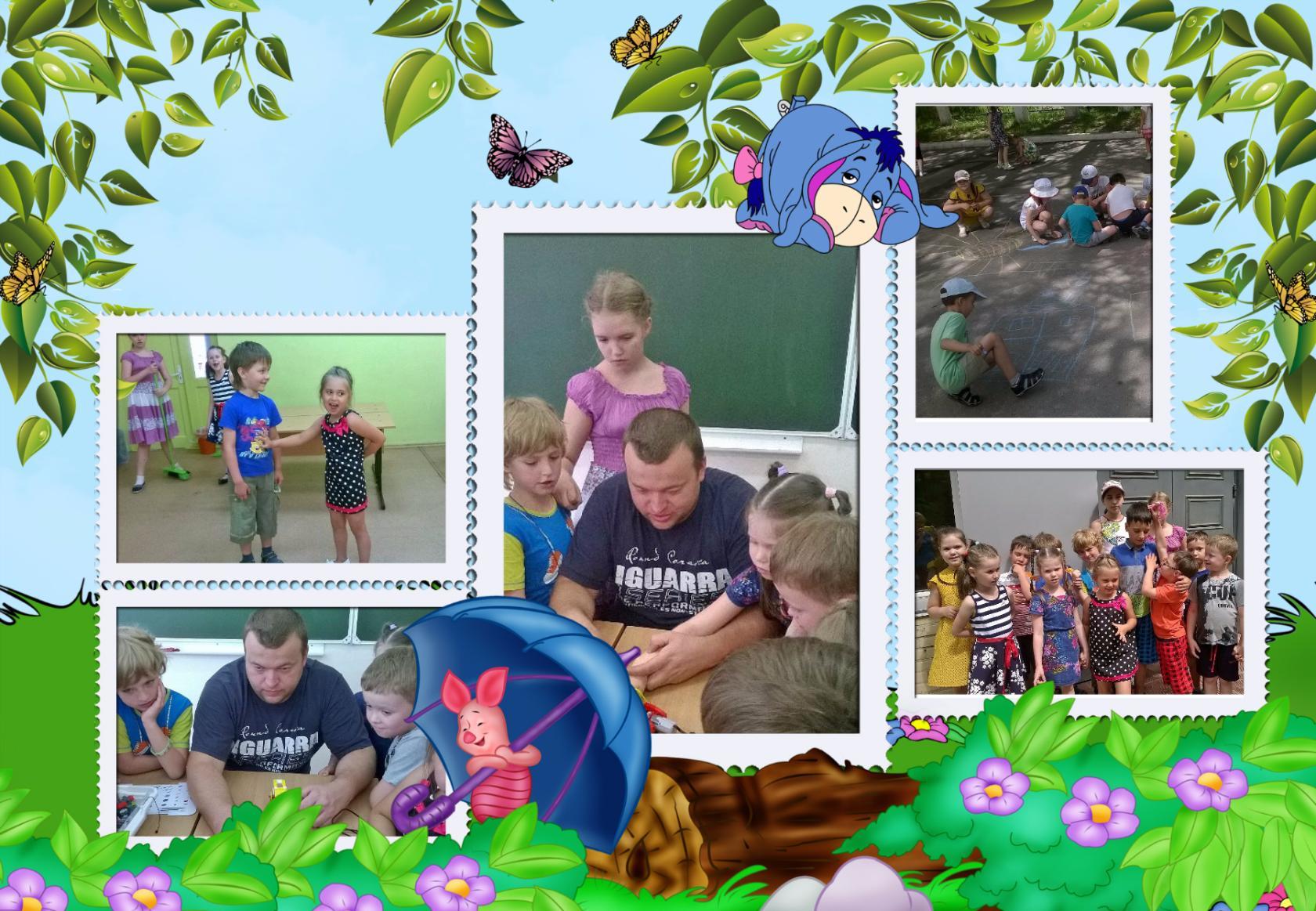 